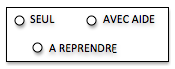 MOBILISER LE LANGAGE ECRIT  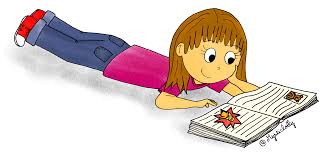 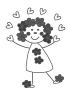                                                       			                                                                                  Retrouver les lettres d’un motReconstitue la phrase après avoir découpé les étiquettes. N’oublie pas la ponctuation !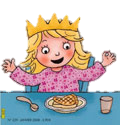 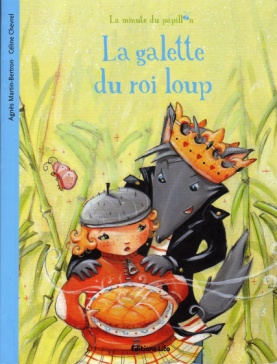    EN  JANVIER ,  ON   MANGE  LA  GALETTE .     Décore les galettes.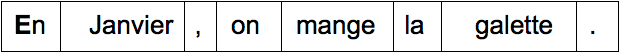 